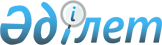 V шақырылған облыстық мәслихаттың ХХХVІ сессиясының 2015 жылғы 11 желтоқсандағы 419-V "2016-2018 жылдарға арналған облыстық бюджет туралы" шешіміне өзгерістер мен толықтырулар енгізу туралы
					
			Күшін жойған
			
			
		
					Атырау облыстық мәслихатының 2016 жылғы 4 шілдедегі № 39-VI шешімі. Атырау облысының Әділет департаментінде 2016 жылғы 13 шілдеде № 3556 болып тіркелді. Күші жойылды - Атырау облысы мәслихатының 2017 жылғы 17 наурыздағы № 95-VI шешімімен      Ескерту. Күші жойылды - Атырау облысы мәслихатының 17.03.2017 № 95-VI шешімімен.

      Қазақстан Республикасының 2008 жылғы 4 желтоқсандағы Бюджет кодексінің 108 бабына, "Қазақстан Республикасындағы жергілікті мемлекеттік басқару және өзін-өзі басқару туралы" Қазақстан Республикасының 2001 жылғы 23 қаңтардағы Заңының 6-бабы 1-тармағы 1) тармақшасына және облыс әкімдігінің 2016-2018 жылдарға арналған облыс бюджетін нақтылау туралы ұсынысын қарап, VI шақырылған облыстық мәслихат V сессиясында ШЕШІМ ҚАБЫЛДАДЫ:

      1. Облыстық мәслихаттың ХХХVI сессиясының 2015 жылғы 11 желтоқсандағы 419-V "2016-2018 жылдарға арналған облыстық бюджет туралы" шешіміне (нормативтік құқықтық актілерді мемлекеттік тіркеу тізілімінде № 3421 рет санымен тіркелген, 2016 жылғы 13 қаңтарда "Атырау" газетінде жарияланған) келесі өзгерістер мен толықтырулар енгізілсін:

      1-тармақтың: 

      1) тармақшасында: 

      "167 286 310" деген сандар "172 096 631" деген сандармен ауыстырылсын;

      "57 725 133" деген сандар "62 421 054" деген сандармен ауыстырылсын;

      "871 812" деген сандар "986 212" деген сандармен ауыстырылсын;

      2) тармақшасында: 

      "170 459 735" деген сандар "175 270 056" деген сандармен ауыстырылсын;

      3) тармақшасында: 

      "911 342" деген сандар "2 911 342" деген сандармен ауыстырылсын;

      "1 640 280" деген сандар "3 640 280" деген сандармен ауыстырылсын;

      5) тармақшасында: 

      "-5 056 510" деген сандар "-7 056 510" деген сандармен ауыстырылсын;

      6) тармақшасында: 

      "5 056 510" деген сандар "7 056 510" деген сандармен ауыстырылсын;

      "830 280" деген сандар "3 240 280" деген сандармен ауыстырылсын;

      2-тармақта:

      "әлеуметтік салық бойынша" деген абзацтағы:

      "Құрманғазы, Индер, Исатай, Қызылқоға, Мақат, Махамбет, Жылыой аудандарына және Атырау қаласына – 50%;" деген жол келесідей редакцияда мазмұндалсын:

      "Құрманғазы және Махамбет аудандарына - 75%, Индер және Қызылқоға аудандарына - 100%, Исатай, Мақат, Жылыой аудандарына және Атырау қаласына – 50%;"

      11-тармақта: 

      "94 335" деген сандар "1 525 383" деген сандармен ауыстырылсын;

      "162 053" деген сандар "73 517" деген сандармен ауыстырылсын;

      "786 070" деген сандар "1 625 988" деген сандармен ауыстырылсын;

      "121 007" деген сандар "147 612" деген сандармен ауыстырылсын;

      келесі мазмұндағы жолдармен толықтырылсын:

      "мәдениет нысандарының материалдық-техникалық базасын нығайтуға – 52 972 мың теңге;

      мүмкіндіктері шектеулі адамдар үшін пандустар орнатуға – 8 929 мың теңге;

      туберкулезбен ауыратын және амбулаториялық деңгейде ем алатын адамдарға ай сайын 10 айлық есептік көрсеткіш көлемінде әлеуметтік көмек көрсетуге - 6 151 мың теңге;

      жастар тәжірибесін ұйымдастыру үшін – 17 180 мың теңге;

      ветеринариялық қауіпсіздікті қамтамасыз ету іс-шараларына – 42 290 мың теңге; 

      қысқы мерзімге дайындық жұмыстарын жүргізуге – 78 536 мың теңге;

      автокөлік жолдарын ағымдағы ұстау шығындарына – 36 700 мың теңге;

      қылмыстық құқық бұзушылықтар картасын жасауға – 2 355 мың теңге;

      білім беру нысандарын күрделі жөндеу үшін жобалау-сметалық құжаттаманы жасақтау немесе түзетуге – 46 603 мың теңге;"

      12-тармақта: 

      "1 322 008" деген сандар "1 905 934" деген сандармен ауыстырылсын; 

      15-тармақта: 

      "1 160 073" деген сандар "260 073" деген сандармен ауыстырылсын; 

      келесі мазмұндағы 22-тармақпен толықтырылсын:

      "22. Облыстық бюджетте тұрғын үй салуға арналған мемлекеттік бағалы қағаздарды шығару арқылы 2016 жылы - 2 000 000 мың теңге, 2017 жылы - 808 051 мың теңге қарыздардың түсімдері көзделгені ескерілсін."

      2. Көрсетілген шешімнің 1 және 2-қосымшалары осы шешімнің 1 және 2-қосымшаларына сәйкес жаңа редакцияда мазмұндалсын.

      3. Осы шешімнің орындалуын бақылау облыстық мәслихаттың бюджет, қаржы, экономика және өңірлік даму мәселелері жөніндегі тұрақты комиссиясына (А. Тасимов) жүктелсін.

      4. Осы шешім 2016 жылдың 1 қаңтарынан бастап қолданысқа енгiзiледi.

 2016 жылға арналған облыстық бюджет 2017 жылға арналған облыстық бюджет
					© 2012. Қазақстан Республикасы Әділет министрлігінің «Қазақстан Республикасының Заңнама және құқықтық ақпарат институты» ШЖҚ РМК
				
      Сессия төрайымы

А. Бекқожиева

      Мәслихат хатшысы

C. Лұқпанов
Облыстық мәслихаттың V сессиясының 2016 жылғы 4 шілдедегі № 39-VІ шешіміне 1-қосымшаОблыстық мәслихаттың ХХХVІ сессиясының 2015 жылғы 11 желтоқсандағы № 419-V шешіміне 1-қосымшаСанаты

Санаты

Санаты

Санаты

Сомасы (мың теңге)

Сыныбы

Сыныбы

Сыныбы

Сомасы (мың теңге)

Кіші сыныбы

Кіші сыныбы

Сомасы (мың теңге)

Атауы

Сомасы (мың теңге)

1

2

3

4

5

I. Кірістер

172096631

1

Салықтық түсімдер

62421054

01

Табыс салығы

32169113

2

Жеке табыс салығы

32169113

03

Әлеуметтiк салық

26948175

1

Әлеуметтік салық

26948175

05

Тауарларға, жұмыстарға және қызметтер көрсетуге салынатын iшкi салықтар

3303766

3

Табиғи және басқа ресурстарды пайдаланғаны үшiн түсетiн түсiмдер

3303751

4

Кәсiпкерлiк және кәсiби қызметтi жүргiзгенi үшiн алынатын алымдар

15

2

Салықтық емес түсiмдер

986212

01

Мемлекеттік меншіктен түсетін кірістер

30690

5

Мемлекет меншігіндегі мүлікті жалға беруден түсетін кірістер

30635

7

Мемлекеттік бюджеттен берілген кредиттер бойынша сыйақылар

55

04

Мемлекеттік бюджеттен қаржыландырылатын, сондай-ақ, Қазақстан Республикасы Ұлттық Банкінің бюджетінен (шығыстар сметасынан) ұсталатын және қаржыландырылатын мемлекеттік мекемелер салатын айыппұлдар, өсімпұлдар, санкциялар, өндіріп алулар

612930

1

Мұнай секторы ұйымдарынан түсетін түсімдерді қоспағанда, мемлекеттік бюджеттен қаржыландырылатын, сондай-ақ Қазақстан Республикасы Ұлттық Банкінің бюджетінен (шығыстар сметасынан) ұсталатын және қаржыландырылатын мемлекеттік мекемелер салатын айыппұлдар, өсімпұлдар, санкциялар, өндіріп алулар

612930

06

Басқа да салықтық емес түсiмдер

342592

1

Басқа да салықтық емес түсiмдер

342592

3

Негізгі капиталды сатудан түсетін түсімдер

26

01

Мемлекеттік мекемелерге бекітілген мемлекеттік мүлікті сату

26

1

Мемлекеттік мекемелерге бекітілген мемлекеттік мүлікті сату

26

4

Трансферттердің түсімдері

108689339

01

Төмен тұрған мемлекеттiк басқару органдарынан трансферттер

66973369

2

Аудандық (қалалық) бюджеттерден трансферттер

66973369

02

Мемлекеттiк басқарудың жоғары тұрған органдарынан трансферттер

41715970

1

Республикалық бюджеттен трансферттер

41715970

Функционалдық топ

Функционалдық топ

Функционалдық топ

Функционалдық топ

Функционалдық топ

Сомасы (мың теңге)

Кіші функционалдық топ

Кіші функционалдық топ

Кіші функционалдық топ

Кіші функционалдық топ

Сомасы (мың теңге)

Әкімші

Әкімші

Әкімші

Сомасы (мың теңге)

Бағдарлама

Бағдарлама

Сомасы (мың теңге)

Атауы

Сомасы (мың теңге)

1

2

3

4

5

6

II. Шығындар

175270056

01

Жалпы сипаттағы мемлекеттiк қызметтер 

2465784

1

Мемлекеттiк басқарудың жалпы функцияларын орындайтын өкiлдi, атқарушы және басқа органдар

1724195

110

Облыс мәслихатының аппараты

56868

001

Облыс мәслихатының қызметін қамтамасыз ету жөніндегі қызметтер

52818

003

Мемлекеттік органның күрделі шығыстары 

4050

120

Облыс әкімінің аппараты

1504355

001

Облыс әкімінің қызметін қамтамасыз ету жөніндегі қызметтер

842633

002

Ақпараттық жүйелер құру

203226

004

Мемлекеттік органның күрделі шығыстары 

242785

007

Ведомстволық бағыныстағы мемлекеттік мекемелерінің және ұйымдарының күрделі шығыстары

129038

009

Аудандық маңызы бар қалалардың, ауылдардың, кенттердің, ауылдық округтердің әкімдерін сайлауды қамтамасыз ету және өткізу

2000

013

Облыс Қазақстан халқы Ассамблеясының қызметін қамтамасыз ету

71464

113

Жергілікті бюджеттерден берілетін ағымдағы нысаналы трансферттер 

13209

282

Облыстың тексеру комиссиясы

162972

001

Облыстың тексеру комиссиясының қызметін қамтамасыз ету жөніндегі қызметтер 

161972

2

Қаржылық қызмет

385699

257

Облыстың қаржы басқармасы

342072

001

Жергілікті бюджетті атқару және коммуналдық меншікті басқару саласындағы мемлекеттік саясатты іске асыру жөніндегі қызметтер 

81752

009

Жекешелендіру, коммуналдық меншікті басқару, жекешелендіруден кейінгі қызмет және осыған байланысты дауларды реттеу

6600

013

Мемлекеттік органның күрделі шығыстары 

13720

028

Коммуналдық меншікке мүлікті сатып алу

240000

718

Облыстың мемлекеттік сатып алу басқармасы

43627

001

Жергілікті деңгейде мемлекеттік сатып алуды басқару саласындағы мемлекеттік саясатты іске асыру жөніндегі қызметтер

40355

003

Мемлекеттік органның күрделі шығыстары

3272

5

Жоспарлау және статистикалық қызмет

134939

258

Облыстың экономика және бюджеттік жоспарлау басқармасы

134939

001

Экономикалық саясатты, мемлекеттік жоспарлау жүйесін қалыптастыру мен дамыту және облысты басқару саласындағы мемлекеттік саясатты іске асыру жөніндегі қызметтер

115119

005

Мемлекеттік органның күрделі шығыстары 

19820

9

Жалпы сипаттағы өзге де мемлекеттiк қызметтер

220951

269

Облыстың дін істері басқармасы

220951

001

Жергілікті деңгейде дін істер саласындағы мемлекеттік саясатты іске асыру жөніндегі қызметтер

121016

003

Мемлекеттік органның күрделі шығыстары

1450

004

Ведомстволық бағыныстағы мемлекеттік мекемелерінің және ұйымдарының күрделі шығыстары

370

005

Өңірде діни ахуалды зерделеу және талдау

98115

02

Қорғаныс

440534

1

Әскери мұқтаждар

182311

120

Облыс әкімінің аппараты

182311

010

Жалпыға бірдей әскери міндетті атқару шеңберіндегі іс-шаралар

55578

011

Аумақтық қорғанысты даярлау және облыс ауқымдағы аумақтық қорғаныс

126733

2

Төтенше жағдайлар жөнiндегi жұмыстарды ұйымдастыру

258223

271

Облыстың құрылыс басқармасы

140773

002

Жұмылдыру дайындығы мен төтенше жағдайлардың объектілерін дамыту

140773

287

Облыстық бюджеттен қаржыландырылатын табиғи және техногендік сипаттағы төтенше жағдайлар, азаматтық қорғаныс саласындағы уәкілетті органдардың аумақтық органы

117450

002

Аумақтық органның және ведомстволық бағынысты мемлекеттік мекемелерінің күрделі шығыстары

87450

004

Облыс ауқымындағы төтенше жағдайлардың алдын алу және оларды жою

30000

03

Қоғамдық тәртіп, қауіпсіздік, құқықтық, сот, қылмыстық-атқару қызметі

7023242

1

Құқық қорғау қызметi

7008648

252

Облыстық бюджеттен қаржыландырылатын атқарушы ішкі істер органы

6939003

001

Облыс аумағында қоғамдық тәртіпті және қауіпсіздікті сақтауды қамтамасыз ету саласындағы мемлекеттік саясатты іске асыру жөніндегі қызметтер 

3614499

003

Қоғамдық тәртіпті қорғауға қатысатын азаматтарды көтермелеу 

3210

006

Мемлекеттік органның күрделі шығыстары 

3214179

013

Белгілі тұратын жері және құжаттары жоқ адамдарды орналастыру қызметтері

30427

014

Әкімшілік тәртіппен тұтқындалған адамдарды ұстауды ұйымдастыру

46507

015

Қызмет жануарларын ұстауды ұйымдастыру

25872

024

Дағдарыстық жағдай қаупі төнген және туындаған кезде іс-қимылдар бойынша оқу-жаттығу жүргізу

4309

271

Облыстың құрылыс басқармасы

69645

053

Қоғамдық тәртіп және қауіпсіздік объектілерін салу

69645

9

Қоғамдық тәртіп және қауіпсіздік саласындағы басқа да қызметтер

14594

120

Облыс әкімінің аппараты

14594

015

Аудандардың (облыстық маңызы бар қалалардың) бюджеттеріне азаматтық хал актілерін тіркеу бөлімдерінің штат санын ұстауға берілетін ағымдағы нысаналы трансферттер

14594

04

Бiлiм беру

15843297

1

Мектепке дейiнгi тәрбие және оқыту

3656659

261

Облыстың білім басқармасы

2995413

027

Мектепке дейінгі білім беру ұйымдарында мемлекеттік білім беру тапсырыстарын іске асыруға аудандардың (облыстық маңызы бар қалалардың) бюджеттеріне берілетін ағымдағы нысаналы трансферттер

2995413

271

Облыстың құрылыс басқармасы

661246

007

Аудандардың (облыстық маңызы бар қалалардың) бюджеттеріне білім беру объектілерін салуға және реконструкциялауға берілетін нысаналы даму трансферттер 

65254

037

Мектепке дейiнгi тәрбие және оқыту объектілерін салу және реконструкциялау

595992

2

Бастауыш, негізгі орта және жалпы орта білім беру

4461471

261

Облыстың білім басқармасы

1582519

003

Арнайы білім беретін оқу бағдарламалары бойынша жалпы білім беру

591227

006

Мамандандырылған білім беру ұйымдарында дарынды балаларға жалпы білім беру

991292

271

Облыстың құрылыс басқармасы

2546505

086

Бастауыш, негізгі орта және жалпы орта білім беру объектілерін салу және реконструкциялау

2546505

285

Облыстың дене шынықтыру және спорт басқармасы

332447

006

Балалар мен жасөспірімдерге спорт бойынша қосымша білім беру

332447

4

Техникалық және кәсіптік, орта білімнен кейінгі білім беру

3590415

253

Облыстың денсаулық сақтау басқармасы

185182

043

Техникалық және кәсіптік, орта білімнен кейінгі білім беру мекемелерінде мамандар даярлау

185182

261

Облыстың білім басқармасы

3155233

024

Техникалық және кәсіптік білім беру ұйымдарында мамандар даярлау

3155233

271

Облыстың құрылыс басқармасы

250000

099

Техникалық және кәсіптік, орта білімнен кейінгі білім беру объектілерін салу және реконструкциялау

250000

5

Мамандарды қайта даярлау және біліктіліктерін арттыру

5100

253

Облыстың денсаулық сақтау басқармасы

5100

003

Кадрларының біліктілігін арттыру және оларды қайта даярлау

5100

9

Бiлiм беру саласындағы өзге де қызметтер

4129652

261

Облыстың білім басқармасы

4129652

001

Жергілікті деңгейде білім беру саласындағы мемлекеттік саясатты іске асыру жөніндегі қызметтер

115044

004

Облыстық мемлекеттік білім беру мекемелерінде білім беру жүйесін ақпараттандыру 

12728

005

Облыстық мемлекеттік білім беру мекемелері үшін оқулықтар мен оқу-әдiстемелiк кешендерді сатып алу және жеткізу

47728

007

Облыстық ауқымда мектеп олимпиадаларын, мектептен тыс іс-шараларды және конкурстар өткізу

476509

011

Балалар мен жеткіншектердің психикалық денсаулығын зерттеу және халыққа психологиялық-медициналық-педагогикалық консультациялық көмек көрсету

44989

012

Дамуында проблемалары бар балалар мен жеткіншектерді оңалту және әлеуметтік бейімдеу

93461

013

Мемлекеттік органның күрделі шығыстары

1950

029

Әдістемелік жұмыс

246083

067

Ведомстволық бағыныстағы мемлекеттік мекемелерінің және ұйымдарының күрделі шығыстары

857870

113

Жергілікті бюджеттерден берілетін ағымдағы нысаналы трансферттер

2233290

05

Денсаулық сақтау

21276583

2

Халықтың денсаулығын қорғау

894972

253

Облыстың денсаулық сақтау басқармасы

513375

005

Жергілікті денсаулық сақтау ұйымдары үшін қанды, оның құрамдауыштары мен препараттарын өндіру

361677

006

Ана мен баланы қорғау бойынша қызмет көрсету

72780

007

Салауатты өмір салтын насихаттау

78918

271

Облыстың құрылыс басқармасы

381597

038

Денсаулық сақтау объектілерін салу және реконструкциялау

381597

3

Мамандандырылған медициналық көмек

6826087

253

Облыстың денсаулық сақтау басқармасы

6826087

009

Туберкулез, жұқпалы аурулар, психикалық күйзеліс және мінез-құлқының бұзылуынан, оның ішінде психикаға белсенді әсер ететін заттарды қолдануға байланысты, зардап шегетін адамдарға медициналық көмек көрсету

3253462

019

Туберкулезбен ауыратын науқастарды туберкулезге қарсы препараттармен қамтамасыз ету

375044

020

Диабет ауруларын диабетке қарсы препараттарымен қамтамасыз ету

217045

021

Онкогематологиялық науқастарды химия препараттарымен қамтамасыз ету

210554

022

Созылмалы бүйрек функциясының жетіспеушілігі бар, аутоиммунды, орфандық аурулармен ауыратын, иммунитеті жеткіліксіз науқастарды, сондай-ақ ағзаларды транспланттаудан кейінгі науқастарды дәрілік заттармен қамтамасыз ету 

331000

026

Гемофилиямен ауыратын науқастарды қанды ұйыту факторларымен қамтамасыз ету

322002

027

Халыққа иммундық профилактика жүргізу үшін вакциналарды және басқа иммундық биологиялық препараттарды орталықтандырылған сатып алу

997662

036

Жіті миокард инфаркті бар науқастарды тромболитикалық препараттармен қамтамасыз ету 

11151

046

Онкологиялық науқастарға тегін медициналық көмектің кепілдік берілген көлемі шеңберінде медициналық көмек көрсету 

1108167

4

Емханалар

10478946

253

Облыстың денсаулық сақтау басқармасы

10478946

014

Халықтың жекелеген санаттарын амбулаториялық деңгейде дәрілік заттармен және балаларға арналған және емдік тағамдардың арнаулы өнімдерімен қамтамасыз ету

1053386

038

Скринингтік зерттеулер тегін медициналық көмектің кепілдік берілген көлемі шеңберінде жүргізу

145945

039

Аудандық маңызы бар және ауыл денсаулық сақтау субъектілерінің медициналық көмекті және амбулаториялық-емханалық көмекті халыққа тегін медициналық көмектің кепілдік берілген көлемі шеңберінде көрсетуі

9162413

045

Халықтың жекелеген санаттарын емдеудің амбулаториялық деңгейінде жеңілдікті жағдайда дәрілік заттармен қамтамасыз ету

117202

5

Медициналық көмектiң басқа түрлерi

622691

253

Облыстың денсаулық сақтау басқармасы

622691

011

Республикалық бюджет қаражаты есебінен көрсетілетін және аудандық маңызы бар және ауылдың денсаулық сақтау субъектілері көрсететін медициналық көмекті қоспағанда, жедел медициналық көмек көрсету және санитариялық авиация

591895

029

Облыстық арнайы медициналық жабдықтау базалары

30796

9

Денсаулық сақтау саласындағы өзге де қызметтер

2453887

253

Облыстың денсаулық сақтау басқармасы

2453887

001

Жергілікті деңгейде денсаулық сақтау саласындағы мемлекеттік саясатты іске асыру жөніндегі қызметтер

78895

008

Қазақстан Республикасына ЖИТС алдын алу және оған қарсы күрес жөніндегі іс-шараларды іске асыру

197810

013

Патологоанатомиялық ашып тексеруді жүргізу

69829

016

Азаматтарды елді мекеннен тыс жерлерде емделу үшін тегін және жеңілдетілген жол жүрумен қамтамасыз ету

50688

018

Денсаулық сақтау саласындағы ақпараттық талдамалық қызметі

34000

030

Мемлекеттік денсаулық сақтау органдарының күрделі шығыстары

2950

033

Денсаулық сақтаудың медициналық ұйымдарының күрделі шығыстары

2019715

06

Әлеуметтiк көмек және әлеуметтiк қамсыздандыру

2147647

1

Әлеуметтiк қамсыздандыру

1174289

256

Облыстың жұмыспен қамтуды үйлестіру және әлеуметтік бағдарламалар басқармасы

853420

002

Жалпы үлгідегі медициналық-әлеуметтік мекемелерде (ұйымдарда) қарттар мен мүгедектерге арнаулы әлеуметтік қызметтер көрсету

135293

013

Психоневрологиялық медициналық-әлеуметтік мекемелерде (ұйымдарда) психоневрологиялық аурулармен ауыратын мүгедектер үшін арнаулы әлеуметтік қызметтер көрсету

348932

014

Оңалту орталықтарында қарттарға, мүгедектерге, оның ішінде мүгедек балаларға арнаулы әлеуметтік қызметтер көрсету 

103164

015

Балалар психоневрологиялық медициналық-әлеуметтік мекемелерінде (ұйымдарда) психоневрологиялық патологиялары бар мүгедек балалар үшін арнаулы әлеуметтік қызметтер көрсету

241921

047

Аудандардың (облыстық маңызы бар қалалардың) бюджеттеріне Өрлеу жобасы бойынша келісілген қаржылай көмекті енгізуге берілетін ағымдағы нысаналы трансферттер 

24110

261

Облыстың білім басқармасы

320869

015

Жетiм балаларды, ата-анасының қамқорлығынсыз қалған балаларды әлеуметтік қамсыздандыру

267035

037

Әлеуметтік сауықтандыру

53834

2

Әлеуметтiк көмек

391258

256

Облыстың жұмыспен қамтуды үйлестіру және әлеуметтік бағдарламалар басқармасы

391258

003

Мүгедектерге әлеуметтік қолдау көрсету

391258

9

Әлеуметтiк көмек және әлеуметтiк қамтамасыз ету салаларындағы өзге де қызметтер

582100

256

Облыстың жұмыспен қамтуды үйлестіру және әлеуметтік бағдарламалар басқармасы

482228

001

Жергілікті деңгейде облыстық жұмыспен қамтуды қамтамасыз ету үшін және әлеуметтік бағдарламаларды іске асыру саласындағы мемлекеттік саясатты іске асыру жөніндегі қызметтер

98458

007

Мемлекеттік органның күрделі шығыстары 

10770

017

Аудандардың (облыстық маңызы бар қалалардың) бюджеттеріне арнаулы әлеуметтік қызметтер стандарттарын енгізуге берілетін ағымдағы нысаналы трансферттер

4535

018

Үкіметтік емес ұйымдарға мемлекеттік әлеуметтік тапсырысты орналастыру

15400

045

Аудандардың (облыстық маңызы бар қалалардың) бюджеттеріне Қазақстан Республикасында мүгедектердің құқықтарын қамтамасыз ету және өмір сүру сапасын жақсарту жөніндегі 2012 - 2018 жылдарға арналған іс-шаралар жоспарын іске асыруға берілетін ағымдағы нысаналы трансферттер

94112

053

Кохлеарлық импланттарға дәлдеп сөйлеу процессорларын ауыстыру және келтіру бойынша қызмет көрсету

17264

067

Ведомстволық бағыныстағы мемлекеттік мекемелерінің және ұйымдарының күрделі шығыстары

63162

113

Жергілікті бюджеттерден берілетін ағымдағы нысаналы трансферттер 

178527

263

Облыстың ішкі саясат басқармасы

35792

077

Қазақстан Республикасында мүгедектердің құқықтарын қамтамасыз ету және өмір сүру сапасын жақсарту жөніндегі 2012 - 2018 жылдарға арналған іс-шаралар жоспарын іске асыру

35792

268

Облыстың жолаушылар көлігі және автомобиль жолдары басқармасы

4111

045

Аудандардың (облыстық маңызы бар қалалардың) бюджеттеріне Қазақстан Республикасында мүгедектердің құқықтарын қамтамасыз ету және өмір сүру сапасын жақсарту жөніндегі 2012 - 2018 жылдарға арналған іс-шаралар жоспарын іске асыруға берілетін ағымдағы нысаналы трансферттер

4111

298

Облыстың мемлекеттік еңбек инспекциясы басқармасы

59969

001

Жергілікті деңгейде еңбек қатынастарын реттеу саласында мемлекеттік саясатты іске асыру бойынша қызметтер

58269

003

Мемлекеттік органның күрделі шығыстары

1700

07

Тұрғын үй-коммуналдық шаруашылық

8976683

1

Тұрғын үй шаруашылығы

5766734

256

Облыстың жұмыспен қамтуды үйлестіру және әлеуметтік бағдарламалар басқармасы

1022

043

Жұмыспен қамту 2020 жол картасы бойынша қалаларды және ауылдық елді мекендерді дамыту шеңберінде объектілерді жөндеу

1022

261

Облыстың білім басқармасы

70624

062

Аудандардың (облыстық маңызы бар қалалардың) бюджеттеріне Жұмыспен қамту 2020 жол картасы шеңберінде қалаларды және ауылдық елді мекендерді дамытуға берілетін ағымдағы нысаналы трансферттер

70624

271

Облыстың құрылыс басқармасы

5692195

014

Аудандардың (облыстық маңызы бар қалалардың) бюджеттеріне коммуналдық тұрғын үй қорының тұрғын үйлерін жобалауға және (немесе) салуға, реконструкциялауға берілетін нысаналы даму трансферттері 

349000

027

Аудандардың (облыстық маңызы бар қалалардың) бюджеттеріне инженерлік-коммуникациялық инфрақұрылымды жобалауға, дамытуға және (немесе) жайластыруға берілетін нысаналы даму трансферттері

5343195

273

Облыстың мәдениет, мұрағаттар және құжаттама басқармасы

2893

015

Аудандардың (облыстық маңызы бар қалалардың) бюджеттеріне Жұмыспен қамту 2020 жол картасы шеңберінде қалаларды және ауылдық елді мекендерді дамытуға берілетін ағымдағы нысаналы трансферттер

2893

2

Коммуналдық шаруашылық

3209949

271

Облыстың құрылыс басқармасы

496686

030

Коммуналдық шаруашылығын дамыту

496686

279

Облыстың энергетика және тұрғын үй-коммуналдық шаруашылық басқармасы

2713263

001

Жергілікті деңгейде энергетика және тұрғын үй-коммуналдық шаруашылық саласындағы мемлекеттік саясатты іске асыру жөніндегі қызметтер

70340

004

Елдi мекендердi газдандыру

123275

005

Мемлекеттік органның күрделі шығыстары

3800

030

Аудандардың (облыстық маңызы бар қалалардың) бюджеттеріне елді мекендерді сумен жабдықтау жүйесін дамытуға берілетін нысаналы даму трансферттері

1905934

032

Ауыз сумен жабдықтаудың баламасыз көздерi болып табылатын сумен жабдықтаудың аса маңызды топтық жүйелерiнен ауыз су беру жөніндегі қызметтердің құнын субсидиялау

336018

038

Коммуналдық шаруашылығын дамыту

130335

113

Жергілікті бюджеттерден берілетін ағымдағы нысаналы трансферттер

143561

08

Мәдениет, спорт, туризм және ақпараттық кеңістiк

9126483

1

Мәдениет саласындағы қызмет

1989755

271

Облыстың құрылыс басқармасы

304259

016

Мәдениет объектілерін дамыту

304259

273

Облыстың мәдениет, мұрағаттар және құжаттама басқармасы

1685496

005

Мәдени-демалыс жұмысын қолдау

631596

007

Тарихи-мәдени мұраны сақтауды және оған қолжетімділікті қамтамасыз ету

252794

008

Театр және музыка өнерін қолдау

801106

2

Спорт

5621309

271

Облыстың құрылыс басқармасы

650651

017

Cпорт және туризм объектілерін дамыту 

650651

285

Облыстың дене шынықтыру және спорт басқармасы

4970658

001

Жергілікті деңгейде дене шынықтыру және спорт саласында мемлекеттік саясатты іске асыру жөніндегі қызметтер

38670

002

Облыстық деңгейде спорт жарыстарын өткізу

49208

003

Әр түрлі спорт түрлері бойынша облыстың құрама командаларының мүшелерін дайындау және республикалық және халықаралық спорт жарыстарына қатысуы 

4410009

005

Мемлекеттік органның күрделі шығыстары

6695

032

Ведомстволық бағыныстағы мемлекеттік мекемелердің және ұйымдардың күрделі шығыстары

155038

113

Жергілікті бюджеттерден берілетін ағымдағы нысаналы трансферттер 

311038

3

Ақпараттық кеңiстiк

945577

263

Облыстың ішкі саясат басқармасы

635097

007

Мемлекеттік ақпараттық саясат жүргізу жөніндегі қызметтер 

635097

264

Облыстың тілдерді дамыту басқармасы

44171

001

Жергілікті деңгейде тілдерді дамыту саласындағы мемлекеттік саясатты іске асыру жөніндегі қызметтер

30721

002

Мемлекеттiк тiлдi және Қазақстан халықтарының басқа да тiлдерін дамыту

11000

003

Мемлекеттік органның күрделі шығыстары 

2450

271

Облыстың құрылыс басқармасы

10000

018

Мұрағат объектілерін дамыту

10000

273

Облыстың мәдениет, мұрағаттар және құжаттама басқармасы

256309

009

Облыстық кiтапханалардың жұмыс iстеуiн қамтамасыз ету

133916

010

Мұрағат қорының сақталуын қамтамасыз ету

122393

4

Туризм

8286

266

Облыстың кәсіпкерлік және индустриалдық-инновациялық даму басқармасы

8286

021

Туристік қызметті реттеу

8286

9

Мәдениет, спорт, туризм және ақпараттық кеңiстiктi ұйымдастыру жөнiндегi өзге де қызметтер

561556

263

Облыстың ішкі саясат басқармасы

87123

001

Жергілікті деңгейде мемлекеттік, ішкі саясатты іске асыру жөніндегі қызметтер

83903

005

Мемлекеттік органның күрделі шығыстары 

3220

273

Облыстың мәдениет, мұрағаттар және құжаттама басқармасы

319583

001

Жергiлiктi деңгейде мәдениет және мұрағат ісін басқару саласындағы мемлекеттік саясатты іске асыру жөніндегі қызметтер

46436

003

Мемлекеттік органның күрделі шығыстары 

2950

032

Ведомстволық бағыныстағы мемлекеттік мекемелер мен ұйымдардың күрделі шығыстары

217225

113

Жергілікті бюджеттерден берілетін ағымдағы нысаналы трансферттер

52972

283

Облыстың жастар саясаты мәселелерi бойынша басқармасы

154850

001

Жергілікті деңгейде жастар саясаты мәселелері жөніндегі қызметтер

97618

003

Мемлекеттік органның күрделі шығыстары 

1450

005

Жастар саясаты саласында іс-шараларды іске асыру

27716

032

Ведомстволық бағыныстағы мемлекеттік мекемелерінің және ұйымдарының күрделі шығыстары

28066

09

Отын-энергетика кешенi және жер қойнауын пайдалану

250796

1

Тұрғын үй шаруашылығы

86743

254

Облыстың табиғи ресурстар және табиғат пайдалануды реттеу басқармасы

86743

081

Елді мекендерді шаруашылық-ауыз сумен жабдықтау үшін жерасты суларына іздестіру-барлау жұмыстарын ұйымдастыру және жүргізу

86743

9

Отын-энергетика кешені және жер қойнауын пайдалану саласындағы өзге де қызметтер

164053

279

Облыстың энергетика және тұрғын үй-коммуналдық шаруашылық басқармасы

164053

007

Жылу-энергетикалық жүйесін дамыту

47524

071

Газ көлігі жүйесін дамыту

116529

10

Ауыл, су, орман, балық шаруашылығы, ерекше қорғалатын табиғи аумақтар, қоршаған ортаны және жануарлар дүниесін қорғау, жер қатынастары

4522153

1

Ауыл шаруашылығы

3406608

255

Облыстың ауыл шаруашылығы басқармасы

3174581

001

Жергілікті деңгейде ауыл шаруашылығы саласындағы мемлекеттік саясатты іске асыру жөніндегі қызметтер

60681

003

Мемлекеттік органның күрделі шығыстары 

12270

014

Ауыл шаруашылығы тауарларын өндірушілерге су жеткізу бойынша көрсетілетін қызметтердің құнын субсидиялау

84156

016

Жеміс-жидек дақылдарының және жүзімнің көп жылдық көшеттерін отырғызу және өсіруді қамтамасыз ету 

20400

018

Пестицидтерді (улы химикаттарды) залалсыздандыру

658

020

Басым дақылдарды өндіруді субсидиялау арқылы өсімдік шаруашылығы өнімінің шығымдылығы мен сапасын арттыруды және көктемгі егіс пен егін жинау жұмыстарын жүргізуге қажетті жанар-жағармай материалдары мен басқа да тауар-материалдық құндылықтардың құнын арзандатуды субсидиялау

73436

029

Ауыл шаруашылық дақылдарының зиянды организмдеріне қарсы күрес жөніндегі іс- шаралар

23208

041

Ауыл шаруашылығы тауарын өндірушілерге өсімдіктерді қорғау мақсатында ауыл шаруашылығы дақылдарын өңдеуге арналған гербицидтердің, биоагенттердің (энтомофагтардың) және биопрепараттардың құнын арзандату

2000

046

Тракторларды, олардың тіркемелерін, өздігінен жүретін ауыл шаруашылығы, мелиоративтік және жол-құрылыс машиналары мен тетіктерін мемлекеттік есепке алуға және тіркеу

357

047

Тыңайтқыштар (органикалықтарды қоспағанда) құнын субсидиялау

28264

050

Инвестициялар салынған жағдайда агроөнеркәсіптік кешен субъектісі көтерген шығыстардың бөліктерін өтеу

1748651

053

Мал шаруашылығы өнімдерінің өнімділігін және сапасын арттыруды, асыл тұқымды мал шаруашылығын дамытуды субсидиялау

1003179

054

Агроөнеркәсіптік кешен саласындағы дайындаушы ұйымдарға есептелген қосылған құн салығы шегінде бюджетке төленген қосылған құн салығының сомасын субсидиялау

180

056

Кредиттер, сондай-ақ технологиялық жабдықтың және ауыл шаруашылығы техникасының лизингі бойынша сыйақы мөлшерлемелерін субсидиялау

117141

719

Облыстық ветеринария басқармасы

232027

001

Жергілікті деңгейде ветеринария саласындағы мемлекеттік саясатты іске асыру жөніндегі қызметтер

47130

003

Мемлекеттік органның күрделі шығыстары

19250

113

Жергілікті бюджеттерден берілетін ағымдағы нысалы трансферттер 

165647

3

Орман шаруашылығы

132019

254

Облыстың табиғи ресурстар және табиғатты пайдалануды реттеу басқармасы

132019

005

Ормандарды сақтау, қорғау, молайту және орман өсiру

124154

006

Жануарлар дүниесін қорғау

7865

5

Қоршаған ортаны қорғау

833411

254

Облыстың табиғи ресурстар және табиғатты пайдалануды реттеу басқармасы

214659

001

Жергілікті деңгейде қоршаған ортаны қорғау саласындағы мемлекеттік саясатты іске асыру жөніндегі қызметтер

58236

008

Қоршаған ортаны қорғау жөнінде іс-шаралар өткізу

88613

013

Мемлекеттік органның күрделі шығыстары 

2200

032

Ведомстволық бағыныстағы мемлекеттік мекемелерінің және ұйымдарының күрделі шығыстары

65610

271

Облыстың құрылыс басқармасы

618752

022

Қоршаған ортаны қорғау объектілерін дамыту

618752

6

Жер қатынастары

88773

251

Облыстың жер қатынастары басқармасы

48640

001

Облыс аумағында жер қатынастарын реттеу саласындағы мемлекеттік саясатты іске асыру жөніндегі қызметтер

27690

003

Жер қатынастарын реттеу

19200

010

Мемлекеттік органның күрделі шығыстары 

1750

725

Облыстың жердiң пайдаланылуы мен қорғалуын бақылау басқармасы

40133

001

Жергілікті деңгейде жердiң пайдаланылуы мен қорғалуын бақылау саласындағы мемлекеттік саясатты іске асыру жөніндегі қызметтер

34420

003

Мемлекеттік органның күрделі шығыстары

5713

9

Ауыл, су, орман, балық шаруашылығы және қоршаған ортаны қорғау мен жер қатынастары саласындағы өзге де қызметтер

61342

719

Облыстық ветеринария басқармасы

61342

028

Уақытша сақтау пунктына ветеринариялық препараттарды тасымалдау бойынша қызметтер 

1475

052

Аудандардың (облыстық маңызы бар қалалардың) бюджеттеріне өкілеттіктердің берілуіне байланысты агроөнеркәсіптік кешен саласындағы жергілікті атқарушы органдардың бөлімшелерін ұстауға берілетін ағымдағы нысаналы трансферттер

59867

11

Өнеркәсіп, сәулет, қала құрылысы және құрылыс қызметі

718581

2

Сәулет, қала құрылысы және құрылыс қызметі

718581

271

Облыстың құрылыс басқармасы

321450

001

Жергілікті деңгейде құрылыс саласындағы мемлекеттік саясатты іске асыру жөніндегі қызметтер

142177

005

Мемлекеттік органның күрделі шығыстары

14673

114

Жергілікті бюджеттерден берілетін нысаналы даму трансферттері 

164600

272

Облыстың сәулет және қала құрылысы басқармасы

358169

001

Жергілікті деңгейде сәулет және қала құрылысы саласындағы мемлекеттік саясатты іске асыру жөніндегі қызметтер

39669

002

Қала құрылысын дамытудың кешенді схемаларын және елді мекендердің бас жоспарларын әзірлеу

265000

004

Мемлекеттік органның күрделі шығыстары 

1200

113

Жергілікті бюджеттерден алынатын трансфертер 

52300

724

Облыстың мемлекеттік сәулет-құрылыс бақылауы басқармасы

38962

001

Жергілікті деңгейде мемлекеттік сәулет-құрылыс бақылау саласындағы мемлекеттік саясатты іске асыру жөніндегі қызметтер

36262

003

Мемлекеттік органның күрделі шығыстары

2700

12

Көлiк және коммуникация

7556993

1

Автомобиль көлiгi

5327983

268

Облыстың жолаушылар көлігі және автомобиль жолдары басқармасы

5327983

002

Көлік инфрақұрылымын дамыту

5114183

003

Автомобиль жолдарының жұмыс істеуін қамтамасыз ету

100000

007

Аудандардың (облыстық маңызы бар қалалар) бюджеттеріне көлік инфрақұрылымын дамытуға берілетін нысаналы даму трансферттері

15000

025

Облыстық автомобиль жолдарын және елді-мекендердің көшелерін күрделі және орташа жөндеу

98800

9

Көлiк және коммуникациялар саласындағы өзге де қызметтер

2229010

268

Облыстың жолаушылар көлігі және автомобиль жолдары басқармасы

2226988

001

Жергілікті деңгейде көлік және коммуникация саласындағы мемлекеттік саясатты іске асыру жөніндегі қызметтер

44450

011

Мемлекеттік органның күрделі шығыстары 

1200

113

Жергілікті бюджеттерден берілетін ағымдағы нысаналы трансферттер

1682188

114

Жергілікті бюджеттерден берілетін нысаналы даму трансферттері

499150

271

Облыстың құрылыс басқармасы

2022

080

Мамандандырылған халыққа қызмет көрсету орталықтарын құру

2022

13

Басқалар

14130292

3

Кәсiпкерлiк қызметтi қолдау және бәсекелестікті қорғау

1675464

266

Облыстың кәсіпкерлік және индустриалдық инновациялық даму басқармасы

1675464

005

"Бизнестің жол картасы 2020" бағдарламасы шеңберінде жеке кәсіпкерлікті қолдау

22000

010

"Бизнестің жол картасы 2020" бағдарламасы шеңберінде кредиттер бойынша пайыздық мөлшерлемені субсидиялау

1473686

011

"Бизнестің жол картасы 2020" бағдарламасы шеңберінде шағын және орта бизнеске кредиттерді ішінара кепілдендіру

179778

9

Басқалар

12454828

257

Облыстың қаржы басқармасы

10152792

012

Облыстың жергілікті атқарушы органының резервi

260073

048

Аудандардың (облыстық маңызы бар қалалардың) бюджеттерiне мемлекеттік әкімшілік қызметшілер еңбекақысының деңгейін арттыруға берілетін нысаналы ағымдағы трансферттер

530020

055

Аудандардың (облыстық маңызы бар қалалардың) бюджеттеріне жергілікті бюджеттерден қаржыландырылатын азаматтық қызметшілерге еңбекақы төлеу жүйесінің жаңа моделіне көшуге, сонымен қатар оларға лауазымдық айлықақыларына ерекше еңбек жағдайлары үшін ай сайынғы үстемеақы төлеуге берілетін ағымдағы нысаналы трансферттер

8150865

056

Аудандардың (облыстық маңызы бар қалалар) бюджеттеріне жергілікті бюджеттердің шығыстарын өтеуді және өңірлердің экономикалық тұрақтылығын қамтамасыз етуге берілетін ағымдағы нысаналы трансферттер

1211834

258

Облыстың экономика және бюджеттік жоспарлау басқармасы

683946

003

Жергілікті бюджеттік инвестициялық жобалардың техникалық-экономикалық негіздемелерін және концессиялық жобалардың конкурстық құжаттамаларын әзірлеу немесе түзету, сондай-ақ қажетті сараптамаларын жүргізу, концессиялық жобаларды консультативтік сүйемелдеу

683946

266

Облыстың кәсіпкерлік және индустриалдық инновациялық даму басқармасы

1046569

001

Жергілікті деңгейде кәсіпкерлік және индустриалдық-инновациялық қызметті дамыту саласындағы мемлекеттік саясатты іске асыру жөніндегі қызметтер

75407

003

Мемлекеттік органның күрделі шығыстары

14870

004

Индустриялық-инновациялық қызметті мемлекеттік қолдау шеңберінде іс-шаралар іске асыру

167920

051

"Бизнестің жол картасы 2020" бағдарламасы шеңберінде индустриялық инфрақұрылымды дамыту

788372

271

Облыстың құрылыс басқармасы

543029

051

"Бизнестің жол картасы - 2020" бағдарламасы шеңберінде индустриялық инфрақұрылымды дамыту

460360

078

"Өңірлерді дамыту" бағдарламасы шеңберінде инженерлік инфрақұрылымын дамыту

82669

279

Облыстың энергетика және тұрғын үй-коммуналдық шаруашылық басқармасы

28492

037

Өңірлерді дамытудың 2020 жылға дейінгі бағдарламасы шеңберінде инженерлік инфрақұрылымды дамыту

28492

14

Борышқа қызмет көрсету

71362

1

Борышқа қызмет көрсету

71362

257

Облыстың қаржы басқармасы

71362

016

Жергілікті атқарушы органдардың республикалық бюджеттен қарыздар бойынша сыйақылар мен өзге де төлемдерді төлеу бойынша борышына қызмет көрсету 

71362

15

Трансферттер

80719626

1

Трансферттер

80719626

257

Облыстың қаржы басқармасы

80719626

006

Бюджеттік алулар

73202568

007

Субвенциялар

7473788

011

Нысаналы пайдаланылмаған (толық пайдаланылмаған) трансферттерді қайтару

16820

017

Нысаналы мақсатқа сай пайдаланылмаған нысаналы трансферттерді қайтару

26448

053

Қазақстан Республикасының Ұлттық қорынан берілетін нысаналы трансферт есебінен республикалық бюджеттен бөлінген пайдаланылмаған (түгел пайдаланылмаған) нысаналы трансферттердің сомасын қайтару

2

III. Таза бюджеттік кредиттеу

2911342

Бюджеттік кредиттер

3640280

06

Әлеуметтiк көмек және әлеуметтiк қамсыздандыру

915632

9

Әлеуметтiк көмек және әлеуметтiк қамтамасыз ету салаларындағы өзге де қызметтер

915632

255

Облыстың ауыл шаруашылығы басқармасы

915632

037

Жұмыспен қамту 2020 жол картасы шеңберінде ауылдағы кәсіпкерлікті дамытуға жәрдемдесу үшін бюджеттік кредиттер беру

915632

07

Тұрғын үй-коммуналдық шаруашылық

2000000

1

Тұрғын үй шаруашылығы

2000000

271

Облыстың құрылыс басқармасы

2000000

009

Аудандардың (облыстық маңызы бар қалалардың) бюджеттеріне тұрғын үй жобалауға, салуға және (немесе) сатып алуға кредит беру 

2000000

10

Ауыл, су, орман, балық шаруашылығы, ерекше қорғалатын табиғи аумақтар, қоршаған ортаны және жануарлар дүниесін қорғау, жер қатынастары

127260

1

Ауыл шаруашылығы

127260

258

Облыстың экономика және бюджеттік жоспарлау басқармасы

127260

007

Мамандарды әлеуметтік қолдау шараларын іске асыру үшін жергілікті атқарушы органдарға берілетін бюджеттік кредиттер

127260

13

Басқалар

597388

3

Кәсiпкерлiк қызметтi қолдау және бәсекелестікті қорғау

597388

266

Облыстың кәсіпкерлік және индустриалдық-инновациялық даму басқармасы

597388

007

Мемлекеттік инвестициялық саясатты іске асыру үшін "Даму" кәсіпкерлікті дамыту қоры" АҚ-ын несиелеу

250000

009

Шағын және орта бизнесті қаржыландыру және ауыл тұрғындарына микро кредит беру үшін "ҚазАгро" Ұлттық басқарушы холдингі" АҚ-ның еншілес ұйымдарына кредит беру

150000

069

Моноқалалардағы кәсіпкерлікті дамытуға жәрдемдесуге кредит беру

197388

Санаты

Санаты

Санаты

Санаты

Сомасы (мың теңге)

Сыныбы

Сыныбы

Сыныбы

Сомасы (мың теңге)

Кіші сыныбы

Кіші сыныбы

Сомасы (мың теңге)

Атауы

Сомасы (мың теңге)

1

2

3

4

5

Бюджеттік кредиттерді өтеу

728938

5

Бюджеттік кредиттерді өтеу

728938

01

Бюджеттік кредиттерді өтеу

728938

1

Мемлекеттік бюджеттен берілген бюджеттік кредиттерді өтеу

728938

Функционалдық топ

Функционалдық топ

Функционалдық топ

Функционалдық топ

Функционалдық топ

Сомасы (мың теңге)

Кіші функционалдық топ

Кіші функционалдық топ

Кіші функционалдық топ

Кіші функционалдық топ

Сомасы (мың теңге)

Әкімші

Әкімші

Әкімші

Сомасы (мың теңге)

Бағдарлама

Бағдарлама

Сомасы (мың теңге)

Атауы

Сомасы (мың теңге)

1

2

3

4

5

6

ІV. Қаржы активтерімен жасалатын операциялар бойынша сальдо

971743 

Қаржы активтерін сатып алу

989743 

13

Басқалар

989743 

9

Басқалар

989743 

283

Облыстың Жастар саясаты мәселелерi жөніндегі басқармасы

989743 

065

Заңды тұлғалардың жарғылық капиталын қалыптастыру немесе ұлғайту

989743 

Санаты 

Санаты 

Санаты 

Санаты 

Сомасы (мың теңге)

Сыныбы

Сыныбы

Сыныбы

Сомасы (мың теңге)

Кіші сыныбы

Кіші сыныбы

Сомасы (мың теңге)

Атауы

Сомасы (мың теңге)

1

2

3

4

5

Мемлекеттің қаржы активтерін сатудан түсетін түсімдер

18000

6

Мемлекеттің қаржы активтерін сатудан түсетін түсімдер

18000

01

Мемлекеттің қаржы активтерін сатудан түсетін түсімдер

18000

1

Қаржы активтерін ел ішінде сатудан түсетін түсімдер

18000

Санаты

Санаты

Санаты

Санаты

Сомасы (мың теңге)

Сыныбы

Сыныбы

Сыныбы

Сомасы (мың теңге)

Кіші сыныбы

Кіші сыныбы

Сомасы (мың теңге)

Атауы

Сомасы (мың теңге)

1

2

3

4

5

V. Бюджет тапшылығы (профициті) 

-7056510

VI. Бюджет тапшылығын қаржыландыру (профицитін пайдалану)

7056510

Облыстық мәслихаттың VІ сессиясының 2016 жылғы 4 шілдедегі № 39-V шешіміне 2-қосымшаОблыстық мәслихаттың ХХХVІ сессиясының 2015 жылғы 11 желтоқсандағы № 419-V шешіміне 2-қосымшаСанаты

Санаты

Санаты

Санаты

Сомасы (мың теңге)

Сыныбы

Сыныбы

Сыныбы

Сомасы (мың теңге)

Кіші сыныбы

Кіші сыныбы

Сомасы (мың теңге)

Атауы

Сомасы (мың теңге)

1

2

3

4

5

I. Кірістер

139995357

1

Салықтық түсімдер

72372306

01

Табыс салығы

36909736

2

Жеке табыс салығы

36909736

03

Әлеуметтiк салық

33160304

1

Әлеуметтік салық

33160304

05

Тауарларға, жұмыстарға және қызметтер көрсетуге салынатын iшкi салықтар

2302266

3

Табиғи және басқа ресурстарды пайдаланғаны үшiн түсетiн түсiмдер

2302151

4

Кәсiпкерлiк және кәсiби қызметтi жүргiзгенi үшiн алынатын алымдар

115

2

Салықтық емес түсiмдер

667518

01

Мемлекеттік меншіктен түсетін кірістер

30681

5

Мемлекет меншігіндегі мүлікті жалға беруден түсетін кірістер

30626

7

Мемлекеттік бюджеттен берілген кредиттер бойынша сыйақылар

55

04

Мемлекеттік бюджеттен қаржыландырылатын, сондай-ақ, Қазақстан Республикасы Ұлттық Банкінің бюджетінен (шығыстар сметасынан) ұсталатын және қаржыландырылатын мемлекеттік мекемелер салатын айыппұлдар, өсімпұлдар, санкциялар, өндіріп алулар

614513

1

Мұнай секторы ұйымдарынан түсетін түсімдерді қоспағанда, мемлекеттік бюджеттен қаржыландырылатын, сондай-ақ Қазақстан Республикасы Ұлттық Банкінің бюджетінен (шығыстар сметасынан) ұсталатын және қаржыландырылатын мемлекеттік мекемелер салатын айыппұлдар, өсімпұлдар, санкциялар, өндіріп алулар

614513

06

Басқа да салықтық емес түсiмдер

22324

1

Басқа да салықтық емес түсiмдер

22324

3

Негізгі капиталды сатудан түсетін түсімдер

0

01

Мемлекеттік мекемелерге бекітілген мемлекеттік мүлікті сату

0

1

Мемлекеттік мекемелерге бекітілген мемлекеттік мүлікті сату

0

4

Трансферттердің түсімдері

66955533

01

Төмен тұрған мемлекеттiк басқару органдарынан трансферттер

66955533

2

Аудандық (қалалық) бюджеттерден трансферттер

66955533

Функционалдық топ

Функционалдық топ

Функционалдық топ

Функционалдық топ

Функционалдық топ

Сомасы (мың теңге)

Кіші функционалдық топ

Кіші функционалдық топ

Кіші функционалдық топ

Кіші функционалдық топ

Сомасы (мың теңге)

Әкімші

Әкімші

Әкімші

Сомасы (мың теңге)

Бағдарлама

Бағдарлама

Сомасы (мың теңге)

Атауы

Сомасы (мың теңге)

1

2

3

4

5

6

II. Шығындар

138292232

01

Жалпы сипаттағы мемлекеттiк қызметтер 

1322075

1

Мемлекеттiк басқарудың жалпы функцияларын орындайтын өкiлдi, атқарушы және басқа органдар

945985

110

Облыс мәслихатының аппараты

39809

001

Облыс мәслихатының қызметін қамтамасыз ету жөніндегі қызметтер

39809

120

Облыс әкімінің аппараты

756811

004

Мемлекеттік органның күрделі шығыстары 

5386

113

Жергілікті бюджеттерден берілетін ағымдағы нысаналы трансферттер 

10854

282

Облыстың тексеру комиссиясы

149365

001

Облыстың тексеру комиссиясының қызметін қамтамасыз ету жөніндегі қызметтер 

149365

2

Қаржылық қызмет

114568

257

Облыстың қаржы басқармасы

80626

001

Жергілікті бюджетті атқару және коммуналдық меншікті басқару саласындағы мемлекеттік саясатты іске асыру жөніндегі қызметтер 

71526

009

Жекешелендіру, коммуналдық меншікті басқару, жекешелендіруден кейінгі қызмет және осыған байланысты дауларды реттеу

9100

718

Облыстың мемлекеттік активтер және сатып алу басқармасы

33942

001

Жергілікті деңгейде мемлекеттік активтер мен сатып алуды басқару саласындағы мемлекеттік саясатты іске асыру жөніндегі қызметтер

33942

5

Жоспарлау және статистикалық қызмет

102441

258

Облыстың экономика және бюджеттік жоспарлау басқармасы

102441

001

Экономикалық саясатты, мемлекеттік жоспарлау жүйесін қалыптастыру мен дамыту және облысты басқару саласындағы мемлекеттік саясатты іске асыру жөніндегі қызметтер

102441

9

Жалпы сипаттағы өзге де мемлекеттiк қызметтер

159081

269

Облыстың дін істері басқармасы

159081

001

Жергілікті деңгейде дін істер саласындағы мемлекеттік саясатты іске асыру жөніндегі қызметтер

67550

005

Өңірде діни ахуалды зерделеу және талдау

91531

02

Қорғаныс

129510

1

Әскери мұқтаждар

99510

120

Облыс әкімінің аппараты

99510

010

Жалпыға бірдей әскери міндетті атқару шеңберіндегі іс-шаралар

40790

011

Аумақтық қорғанысты даярлау және облыс ауқымдағы аумақтық қорғаныс

58720

2

Төтенше жағдайлар жөнiндегi жұмыстарды ұйымдастыру

30000

287

Облыстық бюджеттен қаржыландырылатын табиғи және техногендік сипаттағы төтенше жағдайлар, азаматтық қорғаныс саласындағы уәкілетті органдардың аумақтық органы

30000

004

Облыс ауқымындағы төтенше жағдайлардың алдын алу және оларды жою

30000

03

Қоғамдық тәртіп, қауіпсіздік, құқықтық, сот, қылмыстық-атқару қызметі

6167852

1

Құқық қорғау қызметi

6167852

252

Облыстық бюджеттен қаржыландырылатын атқарушы ішкі істер органы

5489679

001

Облыс аумағында қоғамдық тәртіпті және қауіпсіздікті сақтауды қамтамасыз ету саласындағы мемлекеттік саясатты іске асыру жөніндегі қызметтер 

3905217

003

Қоғамдық тәртіпті қорғауға қатысатын азаматтарды көтермелеу 

3210

006

Мемлекеттік органның күрделі шығыстары 

1470734

013

Белгілі тұратын жері және құжаттары жоқ адамдарды орналастыру қызметтері

33095

014

Әкімшілік тәртіппен тұтқындалған адамдарды ұстауды ұйымдастыру

49925

015

Қызмет жануарларын ұстауды ұйымдастыру

27498

271

Облыстың құрылыс басқармасы

678173

053

Қоғамдық тәртіп және қауіпсіздік объектілерін салу

678173

04

Бiлiм беру

7377443

2

Бастауыш, негізгі орта және жалпы орта білім беру

1721785

261

Облыстың білім басқармасы

1108215

003

Арнайы білім беретін оқу бағдарламалары бойынша жалпы білім беру

433474

006

Мамандандырылған білім беру ұйымдарында дарынды балаларға жалпы білім беру

674741

285

Облыстың дене шынықтыру және спорт басқармасы

613570

006

Балалар мен жасөспірімдерге спорт бойынша қосымша білім беру

613570

4

Техникалық және кәсіптік, орта білімнен кейінгі білім беру

2383092

253

Облыстың денсаулық сақтау басқармасы

147643

043

Техникалық және кәсіптік, орта білімнен кейінгі білім беру мекемелерінде мамандар даярлау

147643

261

Облыстың білім басқармасы

2235449

024

Техникалық және кәсіптік білім беру ұйымдарында мамандар даярлау

2235449

5

Мамандарды қайта даярлау және біліктіліктерін арттыру

5100

253

Облыстың денсаулық сақтау басқармасы

5100

003

Кадрларының біліктілігін арттыру және оларды қайта даярлау

5100

9

Бiлiм беру саласындағы өзге де қызметтер

3267466

261

Облыстың білім басқармасы

1565328

001

Жергілікті деңгейде білім беру саласындағы мемлекеттік саясатты іске асыру жөніндегі қызметтер

69958

004

Облыстық мемлекеттік білім беру мекемелерінде білім беру жүйесін ақпараттандыру 

19096

005

Облыстық мемлекеттік білім беру мекемелері үшін оқулықтар мен оқу-әдiстемелiк кешендерді сатып алу және жеткізу 

435409

007

Облыстық ауқымда мектеп олимпиадаларын, мектептен тыс іс-шараларды және конкурстар өткізу

207362

011

Балалар мен жеткіншектердің психикалық денсаулығын зерттеу және халыққа психологиялық-медициналық-педагогикалық консультациялық көмек көрсету

50685

012

Дамуында проблемалары бар балалар мен жеткіншектерді оңалту және әлеуметтік бейімдеу 

73544

029

Әдістемелік жұмыс

84829

067

Ведомстволық бағыныстағы мемлекеттік мекемелерінің және ұйымдарының күрделі шығыстары

240247

113

Жергілікті бюджеттерден берілетін ағымдағы нысаналы трансферттер 

384198

271

Облыстың құрылыс басқармасы

1702138

037

Білім беру объектілерін салу және реконструкциялау

1702138

05

Денсаулық сақтау

8534793

2

Халықтың денсаулығын қорғау

393268

253

Облыстың денсаулық сақтау басқармасы

393268

005

Жергілікті денсаулық сақтау ұйымдары үшін қанды, оның құрамдауыштары мен препараттарын өндіру

251880

006

Ана мен баланы қорғау бойынша қызмет көрсету

62470

007

Салауатты өмір салтын насихаттау

78918

3

Мамандандырылған медициналық көмек

3101611

253

Облыстың денсаулық сақтау басқармасы

3101611

009

Туберкулез, жұқпалы аурулар, психикалық күйзеліс және мінез-құлқының бұзылуынан, оның ішінде психикаға белсенді әсер ететін заттарды қолдануға байланысты, зардап шегетін адамдарға медициналық көмек көрсету

2789657

027

Халыққа иммундық профилактика жүргізу үшін вакциналарды және басқа иммундық биологиялық препараттарды орталықтандырылған сатып алу

94178

046

Онкологиялық науқастарға тегін медициналық көмектің кепілдік берілген көлемі шеңберінде медициналық көмек көрсету 

217776

4

Емханалар

668243

253

Облыстың денсаулық сақтау басқармасы

668243

014

Халықтың жекелеген санаттарын амбулаториялық деңгейде дәрілік заттармен және балаларға арналған және емдік тағамдардың арнаулы өнімдерімен қамтамасыз ету

345103

039

Аудандық маңызы бар және ауыл денсаулық сақтау субъектілерінің медициналық көмекті және амбулаториялық-емханалық көмекті халыққа тегін медициналық көмектің кепілдік берілген көлемі шеңберінде көрсетуі

258654

045

Халықтың жекелеген санаттарын емдеудің амбулаториялық деңгейінде жеңілдікті жағдайда дәрілік заттармен қамтамасыз ету

64486

5

Медициналық көмектiң басқа түрлерi

554344

253

Облыстың денсаулық сақтау басқармасы

554344

011

Республикалық бюджет қаражаты есебінен көрсетілетін және аудандық маңызы бар және ауылдың денсаулық сақтау субъектілері көрсететін медициналық көмекті қоспағанда, жедел медициналық көмек көрсету және санитариялық авиация

530604

029

Облыстық арнайы медициналық жабдықтау базалары

23740

9

Денсаулық сақтау саласындағы өзге де қызметтер

3817327

253

Облыстың денсаулық сақтау басқармасы

817327

001

Жергілікті деңгейде денсаулық сақтау саласындағы мемлекеттік саясатты іске асыру жөніндегі қызметтер

70790

008

Қазақстан Республикасына ЖИТС алдын алу және оған қарсы күрес жөніндегі іс-шараларды іске асыру

123181

013

Патологоанатомиялық ашып тексеруді жүргізу

52637

016

Азаматтарды елді мекеннен тыс жерлерде емделу үшін тегін және жеңілдетілген жол жүрумен қамтамасыз ету

50007

018

Денсаулық сақтау саласындағы ақпараттық талдамалық қызметі

30369

033

Денсаулық сақтаудың медициналық ұйымдарының күрделі шығыстары

490343

271

Облыстың құрылыс басқармасы

3000000

038

Денсаулық сақтау объектілерін салу және реконструкциялау

3000000

06

Әлеуметтiк көмек және әлеуметтiк қамсыздандыру

1422529

1

Әлеуметтiк қамсыздандыру

965321

256

Облыстың жұмыспен қамтуды үйлестіру және әлеуметтік бағдарламалар басқармасы

721992

002

Жалпы үлгідегі медициналық-әлеуметтік мекемелерде (ұйымдарда) қарттар мен мүгедектерге арнаулы әлеуметтік қызметтер көрсету

123151

013

Психоневрологиялық медициналық-әлеуметтік мекемелерде (ұйымдарда) психоневрологиялық аурулармен ауыратын мүгедектер үшін арнаулы әлеуметтік қызметтер көрсету

304108

014

Оңалту орталықтарында қарттарға, мүгедектерге, оның ішінде мүгедек балаларға арнаулы әлеуметтік қызметтер көрсету 

86077

015

Балалар психоневрологиялық медициналық-әлеуметтік мекемелерінде (ұйымдарда) психоневрологиялық патологиялары бар мүгедек балалар үшін арнаулы әлеуметтік қызметтер көрсету

208656

261

Облыстың білім басқармасы

243329

015

Жетiм балаларды, ата-анасының қамқорлығынсыз қалған балаларды әлеуметтік қамсыздандыру

207288

037

Әлеуметтік сауықтандыру

36041

2

Әлеуметтiк көмек

174422

256

Облыстың жұмыспен қамтуды үйлестіру және әлеуметтік бағдарламалар басқармасы

174422

003

Мүгедектерге әлеуметтік қолдау көрсету

174422

9

Әлеуметтiк көмек және әлеуметтiк қамтамасыз ету салаларындағы өзге де қызметтер

282786

256

Облыстың жұмыспен қамтуды үйлестіру және әлеуметтік бағдарламалар басқармасы

235860

001

Жергілікті деңгейде облыстық жұмыспен қамтуды қамтамасыз ету үшін және әлеуметтік бағдарламаларды іске асыру саласындағы мемлекеттік саясатты іске асыру жөніндегі қызметтер

77936

113

Жергілікті бюджеттерден берілетін ағымдағы нысаналы трансферттер

157924

298

Облыстың мемлекеттік еңбек инспекциясы басқармасы

46926

001

Жергілікті деңгейде еңбек қатынастарын реттеу саласында мемлекеттік саясатты іске асыру бойынша қызметтер

46926

07

Тұрғын үй-коммуналдық шаруашылық

9752737

1

Тұрғын үй шаруашылығы

6458077

271

Облыстың құрылыс басқармасы

6458077

014

Аудандардың (облыстық маңызы бар қалалардың) бюджеттеріне коммуналдық тұрғын үй қорының тұрғын үйлерін жобалауға және (немесе) салуға, реконструкциялауға берілетін нысаналы даму трансферттері

6458077

2

Коммуналдық шаруашылық

3294660

279

Облыстың энергетика және тұрғын үй-коммуналдық шаруашылық басқармасы

3294660

001

Жергілікті деңгейде энергетика және тұрғын үй-коммуналдық шаруашылық саласындағы мемлекеттік саясатты іске асыру жөніндегі қызметтер 

51870

030

Аудандардың (облыстық маңызы бар қалалардың) бюджеттеріне елді мекендерді сумен жабдықтау жүйесін дамытуға берілетін нысаналы даму трансферттері

3238790

113

Жергілікті бюджеттерден берілетін ағымдағы нысаналы трансферттер

4000

08

Мәдениет, спорт, туризм және ақпараттық кеңістiк

7445865

1

Мәдениет саласындағы қызмет

2667108

271

Облыстың құрылыс басқармасы

1601517

016

Мәдениет объектілерін дамыту

1601517

273

Облыстың мәдениет, мұрағаттар және құжаттама басқармасы

1065591

005

Мәдени-демалыс жұмысын қолдау

342595

007

Тарихи-мәдени мұраны сақтауды және оған қолжетімділікті қамтамасыз ету

207187

008

Театр және музыка өнерін қолдау

515809

2

Спорт

3812234

285

Облыстың дене шынықтыру және спорт басқармасы

3812234

001

Жергілікті деңгейде дене шынықтыру және спорт саласында мемлекеттік саясатты іске асыру жөніндегі қызметтер 

32226

002

Облыстық деңгейде спорт жарыстарын өткізу

33208

003

Әр түрлі спорт түрлері бойынша облыстың құрама командаларының мүшелерін дайындау және республикалық және халықаралық спорт жарыстарына қатысуы

3746800

3

Ақпараттық кеңiстiк

688051

263

Облыстың ішкі саясат басқармасы

442382

007

Мемлекеттік ақпараттық саясат жүргізу жөніндегі қызметтер

442382

264

Облыстың тілдерді дамыту басқармасы

35807

001

Жергілікті деңгейде тілдерді дамыту саласындағы мемлекеттік саясатты іске асыру жөніндегі қызметтер

24807

002

Мемлекеттiк тiлдi және Қазақстан халықтарының басқа да тiлдерін дамыту

11000

273

Облыстың мәдениет, мұрағаттар және құжаттама басқармасы

209862

009

Облыстық кiтапханалардың жұмыс iстеуiн қамтамасыз ету

116059

010

Мұрағат қорының сақталуын қамтамасыз ету

93803

4

Туризм

8286

266

Облыстың кәсіпкерлік және индустриалдық-инновациялық даму басқармасы

8286

021

Туристік қызметті реттеу

8286

9

Мәдениет, спорт, туризм және ақпараттық кеңiстiктi ұйымдастыру жөнiндегi өзге де қызметтер

270186

263

Облыстың ішкі саясат басқармасы

79714

001

Жергілікті деңгейде мемлекеттік, ішкі саясатты іске асыру жөніндегі қызметтер

79714

273

Облыстың мәдениет, мұрағаттар және құжаттама басқармасы

96977

001

Жергiлiктi деңгейде мәдениет және мұрағат ісін басқару саласындағы мемлекеттік саясатты іске асыру жөніндегі қызметтер

36387

113

Жергілікті бюджеттерден берілетін ағымдағы нысаналы трансферттер

60590

283

Облыстың жастар саясаты мәселелерi бойынша басқармасы

93495

001

Жергілікті деңгейде жастар саясаты мәселелері жөніндегі қызметтер

73681

005

Жастар саясаты саласында іс-шараларды іске асыру

19814

09

Отын-энергетика кешенi және жер қойнауын пайдалану

433377

9

Отын-энергетика кешені және жер қойнауын пайдалану саласындағы өзге де қызметтер

433377

279

Облыстың энергетика және тұрғын үй-коммуналдық шаруашылық басқармасы

433377

007

Жылу-энергетикалық жүйесін дамыту

433377

10

Ауыл, су, орман, балық шаруашылығы, ерекше қорғалатын табиғи аумақтар, қоршаған ортаны және жануарлар дүниесін қорғау, жер қатынастары

1212416

1

Ауыл шаруашылығы

844418

255

Облыстың ауыл шаруашылығы басқармасы

773946

001

Жергілікті деңгейде ауыл шаруашылығы саласындағы мемлекеттік саясатты іске асыру жөніндегі қызметтер

53016

014

Ауыл шаруашылығы тауарларын өндірушілерге су жеткізу бойынша көрсетілетін қызметтердің құнын субсидиялау

84156

016

Жеміс-жидек дақылдарының және жүзімнің көп жылдық көшеттерін отырғызу және өсіруді қамтамасыз ету 

20400

020

Басым дақылдарды өндіруді субсидиялау арқылы өсімдік шаруашылығы өнімінің шығымдылығы мен сапасын арттыруды, және көктемгі егіс пен егін жинау жұмыстарын жүргізуге қажетті жанар-жағармай материалдары мен басқа да тауар-материалдық құндылықтардың құнын арзандатуды субсидиялау

73436

029

Ауыл шаруашылық дақылдарының зиянды организмдеріне қарсы күрес жөніндегі іс- шаралар

23208

041

Ауыл шаруашылығы тауарын өндірушілерге өсімдіктерді қорғау мақсатында ауыл шаруашылығы дақылдарын өңдеуге арналған гербицидтердің, биоагенттердің (энтомофагтардың) және биопрепараттардың құнын арзандату

8000

046

Тракторларды, олардың тіркемелерін, өздігінен жүретін ауыл шаруашылығы, мелиоративтік және жол-құрылыс машиналары мен тетіктерін мемлекеттік есепке алуға және тіркеу

357

047

Тыңайтқыштар (органикалықтарды қоспағанда) құнын субсидиялау

22264

053

Мал шаруашылығы өнімдерінің өнімділігін және сапасын арттыруды, асыл тұқымды мал шаруашылығын дамытуды субсидиялау

489109

719

Облыстық ветеринария басқармасы

70472

001

Жергілікті деңгейде ветеринария саласындағы мемлекеттік саясатты іске асыру жөніндегі қызметтер

32358

113

Жергілікті бюджеттерден берілетін ағымдағы нысалы трансферттер 

38114

2

Су шаруашылығы

115915

279

Облыстың энергетика және тұрғын үй-коммуналдық шаруашылық басқармасы

115915

032

Ауыз сумен жабдықтаудың баламасыз көздерi болып табылатын сумен жабдықтаудың аса маңызды топтық жүйелерiнен ауыз су беру жөніндегі қызметтердің құнын субсидиялау

115915

3

Орман шаруашылығы

89810

254

Облыстың табиғи ресурстар және табиғатты пайдалануды реттеу басқармасы

89810

005

Ормандарды сақтау, қорғау, молайту және орман өсiру

81945

006

Жануарлар дүниесін қорғау

7865

5

Қоршаған ортаны қорғау

135774

254

Облыстың табиғи ресурстар және табиғатты пайдалануды реттеу басқармасы

135774

001

Жергілікті деңгейде қоршаған ортаны қорғау саласындағы мемлекеттік саясатты іске асыру жөніндегі қызметтер

47161

008

Қоршаған ортаны қорғау жөнінде іс-шаралар өткізу

88613

6

Жер қатынастары

25024

251

Облыстың жер қатынастары басқармасы

25024

001

Облыс аумағында жер қатынастарын реттеу саласындағы мемлекеттік саясатты іске асыру жөніндегі қызметтер

25024

9

Ауыл, су, орман, балық шаруашылығы және қоршаған ортаны қорғау мен жер қатынастары саласындағы өзге де қызметтер

1475

719

Облыстық ветеринария басқармасы

1475

028

Уақытша сақтау пунктына ветеринариялық препараттарды тасымалдау бойынша қызметтер

1475

11

Өнеркәсіп, сәулет, қала құрылысы және құрылыс қызметі

91109

2

Сәулет, қала құрылысы және құрылыс қызметі

91109

271

Облыстың құрылыс басқармасы

58305

001

Жергілікті деңгейде құрылыс саласындағы мемлекеттік саясатты іске асыру жөніндегі қызметтер

58305

272

Облыстың сәулет және қала құрылысы басқармасы

32804

001

Жергілікті деңгейде сәулет және қала құрылысы саласындағы мемлекеттік саясатты іске асыру жөніндегі қызметтер

32804

12

Көлiк және коммуникация

10730662

1

Автомобиль көлiгi

10570843

268

Облыстың жолаушылар көлігі және автомобиль жолдары басқармасы

10570843

003

Автомобиль жолдарының жұмыс істеуін қамтамасыз ету

100000

025

Облыстық автомобиль жолдарын және елді-мекендердің көшелерін күрделі және орташа жөндеу

10470843

9

Көлiк және коммуникациялар саласындағы өзге де қызметтер

159819

268

Облыстың жолаушылар көлігі және автомобиль жолдары басқармасы

159819

001

Жергілікті деңгейде көлік және коммуникация саласындағы мемлекеттік саясатты іске асыру жөніндегі қызметтер

36719

114

Жергілікті бюджеттерден берілетін нысаналы даму трансферттері

123100

13

Басқалар

2948104

9

Басқалар

2948104

257

Облыстың қаржы басқармасы

1383342

012

Облыстың жергілікті атқарушы органының резервi

1383342

258

Облыстың экономика және бюджеттік жоспарлау басқармасы

1500000

003

Жергілікті бюджеттік инвестициялық жобалардың техникалық-экономикалық негіздемелерін және концессиялық жобалардың конкурстық құжаттамаларын әзірлеу немесе түзету, сондай-ақ қажетті сараптамаларын жүргізу, концессиялық жобаларды консультативтік сүйемелдеу

1500000

266

Облыстың кәсіпкерлік және индустриалдық инновациялық даму басқармасы

64762

001

Жергілікті деңгейде кәсіпкерлік және индустриалдық-инновациялық қызметті дамыту саласындағы мемлекеттік саясатты іске асыру жөніндегі қызметтер

64762

14

Борышқа қызмет көрсету

47404

1

Борышқа қызмет көрсету

47404

257

Облыстың қаржы басқармасы

47404

016

Жергілікті атқарушы органдардың республикалық бюджеттен қарыздар бойынша сыйақылар мен өзге де төлемдерді төлеу бойынша борышына қызмет көрсету 

47404

15

Трансферттер

80676356

1

Трансферттер

80676356

257

Облыстың қаржы басқармасы

80676356

006

Бюджеттік алулар

73202568

007

Субвенциялар

7473788

III. Таза бюджеттік кредиттеу

664525

Бюджеттік кредиттер

812025

7

Тұрғын үй-коммуналдық шаруашылық

812025

1

Тұрғын үй шаруашылығы

812025

271

Облыстың құрылыс басқармасы

812025

009

Аудандардың (облыстық маңызы бар қалалардың) бюджеттеріне тұрғын үй жобалауға, салуға және (немесе) сатып алуға кредит беру 

812025

Санаты

Санаты

Санаты

Санаты

Сомасы (мың теңге)

Сыныбы

Сыныбы

Сыныбы

Сомасы (мың теңге)

Кіші сыныбы

Кіші сыныбы

Сомасы (мың теңге)

Атауы

Сомасы (мың теңге)

1

2

3

4

5

Бюджеттік кредиттерді өтеу

147500

5

Бюджеттік кредиттерді өтеу

147500

01

Бюджеттік кредиттерді өтеу

147500

1

Мемлекеттік бюджеттен берілген бюджеттік кредиттерді өтеу

147500

Функционалдық топ

Функционалдық топ

Функционалдық топ

Функционалдық топ

Функционалдық топ

Сомасы (мың теңге)

Кіші функционалдық топ

Кіші функционалдық топ

Кіші функционалдық топ

Кіші функционалдық топ

Сомасы (мың теңге)

Әкімші

Әкімші

Әкімші

Сомасы (мың теңге)

Бағдарлама

Бағдарлама

Сомасы (мың теңге)

Атауы

Сомасы (мың теңге)

1

2

3

4

5

6

ІV. Қаржы активтерімен жасалатын операциялар бойынша сальдо

-18000 

Санаты 

Санаты 

Санаты 

Санаты 

Сомасы (мың теңге)

Сыныбы

Сыныбы

Сыныбы

Сомасы (мың теңге)

Кіші сыныбы

Кіші сыныбы

Сомасы (мың теңге)

Атауы

Сомасы (мың теңге)

1

2

3

4

5

Мемлекеттің қаржы активтерін сатудан түсетін түсімдер

18000

6

Мемлекеттің қаржы активтерін сатудан түсетін түсімдер

18000

01

Мемлекеттің қаржы активтерін сатудан түсетін түсімдер

18000

1

Қаржы активтерін ел ішінде сатудан түсетін түсімдер

18000

Санаты

Санаты

Санаты

Санаты

Сомасы (мың теңге)

Сыныбы

Сыныбы

Сыныбы

Сомасы (мың теңге)

Кіші сыныбы

Кіші сыныбы

Сомасы (мың теңге)

Атауы

Сомасы (мың теңге)

1

2

3

4

5

V. Бюджет тапшылығы (профициті) 

1056600

VI. Бюджет тапшылығын қаржыландыру (профицитін пайдалану)

-1056600

